Publicado en Madrid el 01/03/2024 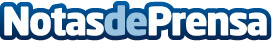 Los programas de ejercicio para rehabilitación cardiaca en casa mejoran la adherencia al tratamientoEl nuevo estudio ha sido publicado en la revista BMC Sports Science, Medicine and Rehabilitation Datos de contacto:Ricardo Antonio Mariscal LópezMariscal López Ricardo Antonio629823662Nota de prensa publicada en: https://www.notasdeprensa.es/los-programas-de-ejercicio-para-rehabilitacion Categorias: Nacional Medicina Industria Farmacéutica Bienestar Servicios médicos http://www.notasdeprensa.es